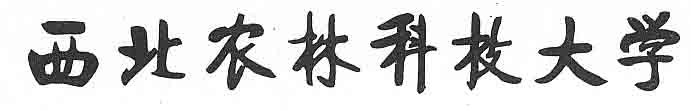 实 习 计 划院    （系）：                专业年级（班）:                      实习名称：                实习人数：                实习时间：                实习地点：                指导教师：                指导教师联系电话：           实习经费预算：                           院（系）领导签字：          盖 章                                      年   月   日注意事项：带队教师必须认真如实填写实习计划。实习计划一经批准，一般不得随意改变，如遇特殊情况需改变计划，应征得学院同意。实习计划批准后方可履行借款手续。实习支出经费一般不得超过预算经费，未经学院同意超过预算部分的经费不予报销。教师应加强实习纪律管理，确保师生人身安全。同时应加强实习指导工作，严禁随意散队，“放羊式管理”。实习期间要加强对学生的全面考核，实习结束后应认真批改实习报告，并对实习成绩进行分析。实习结束一周内要向院办提交学生实习成绩（按五分制），两周内应完成总结报告表及报帐手续。实习日期实习周数应实习人数实际实习人数实习主要地点有无指导书实习目的与要求：实习目的与要求：实习目的与要求：实习目的与要求：实习项目及内容：实习项目及内容：实习项目及内容：实习项目及内容：                           具体实习计划安排                           具体实习计划安排                           具体实习计划安排                           具体实习计划安排                           具体实习计划安排                           具体实习计划安排                           具体实习计划安排                           具体实习计划安排                           具体实习计划安排                           具体实习计划安排                           具体实习计划安排                           具体实习计划安排日期地点地点负责教师负责教师负责教师实习内容实习内容实习内容实习内容实习内容实习内容经费预算是否校外用车是否校外用车是否校外用车是否校外用车用车天数每天车费每天车费每天车费用车费用车费用车费实习路线交通费计算交通费计算交通费计算交通费计算住宿地点住宿地点住宿地点住宿地点住宿天数住宿天数住宿费小计小计小计小计小计教师差旅费实习参观费讲课费计算不可预计费用预算总经费批准总经费批准总经费批准总经费批准总经费备注备注备注备注备注备注备注备注备注备注备注备注系主任意见                                       系主任签字：                                             年   月   日系主任意见                                       系主任签字：                                             年   月   日系主任意见                                       系主任签字：                                             年   月   日系主任意见                                       系主任签字：                                             年   月   日系主任意见                                       系主任签字：                                             年   月   日系主任意见                                       系主任签字：                                             年   月   日系主任意见                                       系主任签字：                                             年   月   日系主任意见                                       系主任签字：                                             年   月   日系主任意见                                       系主任签字：                                             年   月   日系主任意见                                       系主任签字：                                             年   月   日系主任意见                                       系主任签字：                                             年   月   日系主任意见                                       系主任签字：                                             年   月   日院系意见                                        院长签字：                                      年   月   日院系意见                                        院长签字：                                      年   月   日院系意见                                        院长签字：                                      年   月   日院系意见                                        院长签字：                                      年   月   日院系意见                                        院长签字：                                      年   月   日院系意见                                        院长签字：                                      年   月   日院系意见                                        院长签字：                                      年   月   日院系意见                                        院长签字：                                      年   月   日院系意见                                        院长签字：                                      年   月   日院系意见                                        院长签字：                                      年   月   日院系意见                                        院长签字：                                      年   月   日院系意见                                        院长签字：                                      年   月   日